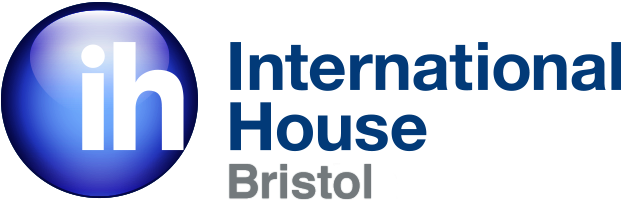 Overview of the course: This course is for learners of French with some basic knowledge of the language (such as the present tense, numbers and how to introduce yourself). In this course you will start learning future and past tenses to further develop your knowledge and understanding of the language, as well as your speaking skills.  All four skills will be covered: speaking, listening, reading, writing.The topics from the course book and the extra material selected by the teacher will give you an opportunity to enrich your vocabulary and practise the language in a relaxed and safe environment.Name of Course:French Beginner + / Lower ElementaryCourse Book:Alter Ego + 1 Number of Lessons:15Chapters:5-9TopicsLanguage Structure / Grammar PointsCelebrations and traditionsTalking about past and upcoming eventsTravelling in French- speaking countries: weather, activities, and other practical informationLifestyle and eating habitsExpressing your opinionLiving in the city Talking about where you liveTalking about rules Present tense of the verbs ending in -irFutur proche (near future tense) Passé composéFutur simplePosition of adjectives in a sentenceRelative pronouns: qui, queTime markers: il y a,  depuisimparfait